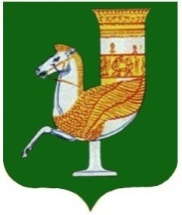 П О С Т А Н О В Л Е Н И ЕАДМИНИСТРАЦИИ  МУНИЦИПАЛЬНОГО  ОБРАЗОВАНИЯ «КРАСНОГВАРДЕЙСКИЙ РАЙОН»От  19.07.2023г. № 513с. КрасногвардейскоеО внесении изменений в постановление администрации МО «Красногвардейский район» от 24.09.2019 г. № 596 «Об утверждении Перечня муниципального имущества МО «Красногвардейский район», предназначенного для предоставления во владение и (или) в пользование субъектам малого и среднего предпринимательства, организациям, образующим инфраструктуру поддержки субъектов малого и среднего предпринимательства, и физическим лицам, применяющим специальный налоговый режим «Налог на профессиональный доход»В целях актуализации сведений о муниципальном имуществе МО «Красногвардейский район», предназначенном для поддержки субъектов малого и среднего предпринимательства, в соответствии с протоколом № 3 заседания рабочей группы по вопросам оказания имущественной поддержки субъектам малого и среднего предпринимательства в МО «Красногвардейский район от 04.07.2023 г., руководствуясь решением Совета народных депутатов МО «Красногвардейский район» от 09.04.2021 г. № 178 «Об имущественной поддержке субъектов малого и среднего предпринимательства, а также физических лиц, применяющих специальный налоговый режим «Налог на профессиональный доход», в муниципальном образовании «Красногвардейский район» при предоставлении муниципального имущества», Уставом МО «Красногвардейский район»ПОСТАНОВЛЯЮ:Внести изменения в постановление администрации МО «Красногвардейский район» от 24.09.2019 г. № 596 «Об утверждении Перечня муниципального имущества МО «Красногвардейский район», предназначенного для предоставления во владение и (или) в пользование субъектам малого и среднего предпринимательства, организациям, образующим инфраструктуру поддержки субъектов малого и среднего предпринимательства, и физическим лицам, применяющим специальный налоговый режим «Налог на профессиональный доход», изложив приложение в редакции, согласно приложению к настоящему постановлению.Опубликовать настоящее постановление в газете Красногвардейского района «Дружба» и разместить на официальном сайте органов местного самоуправления МО «Красногвардейский район» в сети «Интернет».Контроль за исполнением данного постановления возложить на отдел земельно-имущественных отношений администрации МО «Красногвардейский район».Настоящее постановление вступает в силу с момента его опубликования.Глава МО «Красногвардейский район» 	                                                 Т.И. ГубжоковПриложение к постановлениюадминистрации МО «Красногвардейский район»от  19.07.2023г. № 513Приложение к постановлениюадминистрации МО «Красногвардейский район»№ 596 от 24.09.2019 годаПеречень муниципального имущества МО «Красногвардейский район», предназначенного для предоставления во владение и (или) в пользование субъектам малого и среднего предпринимательства, организациям, образующим инфраструктуру поддержки субъектов малого и среднего предпринимательства, и физическим лицам, применяющим специальный налоговый режим «Налог на профессиональный доход»Управляющий делами администрации района                                                                                          А.А. Катбамбетов№ п/пАдрес (местоположение) объектаВид объекта недвижимости; тип движимого имуществаНаименование объекта учетаСведения о недвижимом имуществеСведения о недвижимом имуществеСведения о недвижимом имуществе№ п/пАдрес (местоположение) объектаВид объекта недвижимости; тип движимого имуществаНаименование объекта учетаОсновная характеристика объекта недвижимостиОсновная характеристика объекта недвижимостиОсновная характеристика объекта недвижимости№ п/пАдрес (местоположение) объектаВид объекта недвижимости; тип движимого имуществаНаименование объекта учетаТип (площадь – для земельных участков, зданий, помещений; протяженность, объем, площадь, глубина залегания – для сооруженийФактическое значениеЕдиница измерения (для площади – кв.м.; для протяженности – м; для глубины залегания – м; для объема – куб.м.)12345671Республика Адыгея, Красногвардейский район, в районе п. ВодныйЗемельный участокЗемельный участокплощадь158149кв.м.2Местоположение установлено относительно ориентира, расположенного за пределами участка. Ориентир здание администрации МО «Хатукайское с.п.». Участок находится примерно в 5900 м, по направлению на запад от ориентира. Почтовый адрес ориентира: Адыгея респ., р-н Красногвардейский, аул Хатукай, ул. Мира, дом 37, в границах бывшего АОЗТ «Хатукай» секция №3, контур 8Земельный участокЗемельный участокплощадь242600кв.м.3Местоположение установлено относительно ориентира, расположенного за пределами участка. Ориентир здание администрации МО «Хатукайское сельское поселение». Участок находится примерно в 5260 м, по направлению на запад от ориентира. Почтовый адрес ориентира: Адыгея респ., р-н Красногвардейский, аул Хатукай, ул. Мира, дом 37, в границах бывшего АОЗТ «Хатукай» секция №1, контур 41Земельный участокЗемельный участокплощадь37714кв.м.4Местоположение установлено относительно ориентира, расположенного за пределами участка. Ориентир здание администрации МО Еленовское СП. Участок находится примерно в 4600 м, по направлению на северо-запад от ориентира. Почтовый адрес ориентира: Адыгея респ, р-н Красногвардейский, с. Еленовское, ул. Молодежная,3, в границах бывшего АОЗТ «Еленовское», чеки №№11, 12Земельный участокЗемельный участокплощадь90571кв.м.5Местоположение установлено относительно ориентира, расположенного за пределами участка. Ориентир административное здание администрации МО «Белосельское сельское поселение». Участок находится примерно в 5100 м, по направлению на северо-запад от ориентира. Почтовый адрес ориентира: Адыгея респ, р-н Красногвардейский, с. Белое, ул. Ленина, 44, (200 м. южнее п. Мирный)Земельный участокЗемельный участокплощадь8045кв.м.6Республика Адыгея, Красногвардейский район, с. Красногвардейское, ул. ПервомайскаяЗемельный участокЗемельный участокплощадь1500кв.м.7Республика Адыгея, Красногвардейский район, с. Красногвардейское, ул. Первомайская, б/нЗемельный участокЗемельный участокплощадь1500кв.м.8Местоположение установлено относительно ориентира, расположенного за пределами участка. Ориентир здание администрации МО «Красногвардейское сельское поселение». Участок находится примерно в 1890 м, по направлению на восток от ориентира. Почтовый адрес ориентира: Республика Адыгея, Красногвардейский район, с. Красногвардейское, ул. 50 лет Октября, 31, восточная окраина с. КрасногвардейскоеЗемельный участокЗемельный участокплощадь1423кв.м.9Республика Адыгея, Красногвардейский район, прилегающий к земельному участку, расположенному по адресу: Республика Адыгея, Красногвардейский район, с. Красногвардейское, ул. Первомайская, 11еЗемельный участокЗемельный участокплощадь200кв.м.10Местоположение установлено относительно ориентира, расположенного за пределами участка. Ориентир здание администрации МО «Белосельское сельское поселение». Участок находится примерно в 5000 м, по направлению на северо-запад от ориентира. Почтовый адрес ориентира: Республика Адыгея, Красногвардейский район, с. Белое, ул. Ленина, 44 (в районе п. Мирный, на территории бывшего садоводческого товарищества «Аромат»)Земельный участокЗемельный участокплощадь96520кв.м.Сведения о недвижимом имуществеСведения о недвижимом имуществеСведения о недвижимом имуществеСведения о недвижимом имуществеСведения о недвижимом имуществеСведения о движимом имуществеСведения о движимом имуществеСведения о движимом имуществеСведения о движимом имуществеКадастровый номерКадастровый номерТехническое состояние объекта недвижимостиКатегория земельВид разрешенного использованияСведения о движимом имуществеСведения о движимом имуществеСведения о движимом имуществеСведения о движимом имуществеНомерТип (кадастровый, условный, устаревший)Техническое состояние объекта недвижимостиКатегория земельВид разрешенного использованияГосударственный регистрационный знак (при наличии)Марка, модельГод выпускаСостав (принадлежности) имущества891011121314151601:03:0000000:98кадастровыйпригодно к эксплуатацииземли сельскохозяйственного назначениядля сельскохозяйственного производства01:03:2702001:444кадастровыйпригодно к эксплуатацииземли сельскохозяйственного назначениядля сельскохозяйственного производства01:03:2702001:445кадастровыйпригодно к эксплуатацииземли сельскохозяйственного назначениядля сельскохозяйственного производства01:03:2903002:351кадастровыйпригодно к эксплуатацииземли сельскохозяйственного назначениядля сельскохозяйственного производства01:03:2703002:221кадастровыйпригодно к эксплуатацииземли промышленности, энергетики, транспорта, связи, радиовещания, телевидения, информатики, земли для обеспечения космической деятельности, земли обороны, безопасности и земли иного специального назначениясклады01:03:2702002:1444кадастровыйпригодно к эксплуатацииземли населенных пунктоврынки01:03:2702002:1452кадастровыйпригодно к эксплуатацииземли населенных пунктовмагазины01:03:2702002:843кадастровыйпригодно к эксплуатацииземли населенных пунктовмагазины01:03:1100038:386кадастровыйпригодно к эксплуатацииземли населенных пунктовслужебные гаражи01:03:0000000:108кадастровыйпригодно к эксплуатацииземли населенных пунктовдля устройства и обслуживания пруда в целях организации рыборазведенияСведения о правообладателях и правах третьих лиц на имуществоСведения о правообладателях и правах третьих лиц на имуществоСведения о правообладателях и правах третьих лиц на имуществоСведения о правообладателях и правах третьих лиц на имуществоСведения о правообладателях и правах третьих лиц на имуществоСведения о правообладателях и правах третьих лиц на имуществоСведения о правообладателях и правах третьих лиц на имуществоДля договоров аренды и безвозмездного пользованияДля договоров аренды и безвозмездного пользованияНаименование правообладателяНаличие ограниченного вещного права на имуществоИНН правообладателяКонтактный номер телефонаАдрес электронной почтыНаличие права аренды или права безвозмездного пользования имуществомДата окончания срока действия договора (при наличии)Наименование правообладателяНаличие ограниченного вещного права на имуществоИНН правообладателяКонтактный номер телефонаАдрес электронной почты17181920212223да13.03.2037ИП глава КФХ Лошкарева С.А.нет235604752208--да20.10.2042ИП глава КФХ Лошкарева С.А.нет235604752208--да20.10.2042ИП глава КФХ Лошкарева С.А.нет235604752208--да10.03.2026ИП глава КФХ Насуцев А.М.нет010201898782--да05.11.2027ИП Мамхегова А.М.нет010200776132--да29.08.2027Ященко Н.А.нет---да04.12.2026Хуажев А.М.нет---да22.03.2027Плаков А.М.нет---да17.09.2025ИП Мамхегова А.М.нет010200776132--нет--нет---